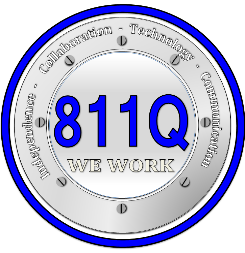 P811Q Professional Development Plan2019/2020 School YearMondays: 2:20 – 3:40DateTeachersParaprofessionals9/2No School – Labor DayNo School – Labor Day9/9Advanced LiteracyAdvanced Literacy9/16Instructional FocusInstructional Focus9/23RethinkRethink9/30No School – Rosh HashanahNo School – Rosh Hashanah10/7Advanced LiteracyAdvanced Literacy10/14No School – Columbus DayNo School – Columbus Day10/21Instructional FocusInstructional Focus10/28RethinkRethink11/4Advanced LiteracyAdvanced Literacy11/11No School – Veterans DayNo School – Veterans Day11/18Instructional FocusInstructional Focus11/25RethinkRethink12/2Advanced LiteracyAdvanced Literacy12/9Instructional FocusInstructional Focus12/16RethinkRethink12/23AssessmentAssessment12/30No School – Winter VacationNo School – Winter Vacation1/6Advanced LiteracyAdvanced Literacy1/13Instructional FocusInstructional Focus1/20No School – Dr. Martin Luther King DayNo School – Dr. Martin Luther King Day1/27RethinkRethink2/3Advanced LiteracyAdvanced Literacy2/10Instructional FocusInstructional Focus2/17No School – Mid-Winter VacationNo School – Mid-Winter Vacation2/24RethinkRethink3/2Advanced LiteracyAdvanced Literacy3/9Instructional FocusInstructional Focus3/16RethinkRethink3/23AssessmentAssessment3/30AssessmentAssessment4/6Advanced LiteracyAdvanced Literacy4/13No School – Spring VacationNo School – Spring Vacation4/20Instructional FocusInstructional Focus4/27RethinkRethink5/4Advanced LiteracyAdvanced Literacy5/11Instructional FocusInstructional Focus5/18RethinkRethink5/25No School – Memorial DayNo School – Memorial Day6/1Advanced LiteracyAdvanced Literacy6/8Instructional FocusInstructional Focus6/15RethinkRethink6/22AssessmentAssessment